Dodatek č. 9k Dílčí smlouvě č. 4k Rámcové smlouvě o poskytování služeb podpory provozu a rozvoje systémů EKIS MV a ISoSS(dále jen „Dílčí smlouva č. 4“)Česká republika – Ministerstvo vnitrase sídlem:	Nad Štolou 936/3, 170 34 Praha 7kontaktní adresa:	Nám. Hrdinů 1634/3, 140 00 Praha 4IČO:	00007064DIČ:	CZ00007064zastoupena:	xxxbankovní spojení:	xxxčíslo smlouvy:	xxx(dále jen „Objednatel“)aNárodní agentura pro komunikační a informační technologie, s. p.,se sídlem:	Kodaňská 1441/46, Vršovice, 101 00 Praha 10IČO:	04767543DIČ:	CZ04767543ID datové schránky	hkrkpwnzastoupen:	xxxzapsán v obchodním rejstříku	vedeném Městským soudem v Praze pod sp.zn A 77322 bankovní spojení:	xxx, č. ú.: xxxčíslo smlouvy:	2017/170-9 NAKIT (dále jen „Poskytovatel“)(dále jednotlivě jako „Smluvní strana“ nebo společně jako „Smluvní strany“)uzavírají v souladu s ustanovením § 1746 odst. 2 zákona č. 89/2012 Sb., občanského zákoníku, tento dodatek č. 9 k Dílčí smlouvě č. 4 ze dne 27. 9. 2017, ve znění dodatku č. 1, dodatku č. 2, dodatku č. 3, dodatku č. 4, dodatku č. 5, dodatku č. 6, dodatku č. 7 a dodatku č. 8 (dále jen„Dodatek“). Dílčí smlouva č. 4 byla uzavřena na základě Rámcové smlouvy o poskytování služeb podpory provozu a rozvoje systémů EKIS MV a ISoSS ze dne 31. 3. 2017 [č. j.Objednatele MV-151932-10/EKIS-2016; č. j. Poskytovatele 2017/036 NAKIT (dále jen„Smlouva“)].PreambuleTento Dodatek je uzavřen za účelem finální úpravy podmínek dočerpání dílčí části člověkodnů neposkytnutých Služeb drobného rozvoje EKIS MV a zajištění prodloužení podpory stávajícího HW a souvisejících licencí.1 Předmět DodatkuPředmětem Dodatku jsou následující změny Dílčí smlouvy č. 4:V čl. 1 se v odst. 1.3 ruší nemožnost užít dosud nevyčerpané člověkodny Služeb drobného rozvoje EKIS MV po 31. 3. 2023 a upravují se finální podmínky pro poslední možnost dočerpání definovaného množství člověkodnů, a to v termínu maximálně do 30. 9. 2023.Článek 1 odst. 1.3 tak nově zní:Poskytovatel se zavazuje v rámci paušální platby dle odst. 2.1 poskytnout Objednateli na základě jeho požadavků Služby drobného rozvoje EKIS MV v rozsahu 1500 člověkodnů, a to v průběhu každého kalendářního roku (resp. příslušný poměr celkového rozsahu ve vztahu k délce trvání účinnosti této Dílčí smlouvy v daném kalendářním roce). Celkový počet člověkodnů za dobu od 1. 10. 2017 do 31. 3. 2022 je celkem tedy maximálně 6750.Nevyčerpané člověkodny je Objednatel oprávněn čerpat následovně:po dohodě s Poskytovatelem užít nejen na drobný rozvoj EKIS MV, ale i ve prospěch drobného rozvoje ISoSS,čerpat služby tak, že člověkodny (včetně převedených) budou čerpány v jednotlivém kalendářním měsíci v maximálním rozsahu 170 člověkodní, pokud se zástupci Objednatele a Poskytovatele nedohodnou jinak,v souladu s podmínkami Dílčí smlouvy č. 4 do 31. 3. 2023; v případě, že ani v tomto termínu nedojde k vyčerpání celkového množství člověkodnů Služeb drobného rozvoje EKIS MV vymezeného tímto odstavcem Smlouvy, umožňuje se finální dočerpání v období od 1. 4. 2023 nejpozději do 30. 9. 2023;Pro vyloučení případných pochybností se ve shodě Smluvních stran sjednává, že prodloužení doby čerpání člověkodnů Služeb drobného rozvoje dle této Dílčí Smlouvy č. 4 do 30. 9. 2023 je nejzazším možným termínem pro uplatnění práva tyto čerpat a po tomto datu nebude již možné uplatnitObjednatelem žádný další nárok na dočerpání případně zbylého množství člověkodnů Služeb drobného rozvoje EKIS MV z celkového objemu člověkodnů Služeb drobného rozvoje EKIS MV dle tohoto odstavce Dílčí smlouvy č. 4.Do čl. 2 se doplní poskytování plnění dle čl. 1 odst. 1.2.3 Služby podpory (maintenance) pro stávající HW a SW v rozsahu a specifikaci dle Přílohy č. 4 a Přílohy č. 6 Smlouvy (dále též „Podpora HW a souvisejících licencí“) za období od 1. 4. 2023 do 30. 9. 2023 v celkovévýši 3 442 214,00Kč bez DPH.V Čl. 2. se-	do odst. 2.1 doplňuje následující:Cena za plnění specifikované v odst. 1.2.3 v období od 1. 4. 2023 do 31. 5. 2023 činí měsíčně částku ve výši 1 128 109,00 Kč bez DPH (Tabulka č. 1). Cena za plnění specifikované v odst. 1.2.3 v období od 1. 6. 2023 do 30. 9. 2023 činí měsíčně částku ve výši 296 499,00 Kč bez DPH (Tabulka č. 2).-	do odst. 2.2 doplňuje následující:Dílčí měsíční paušální cena za plnění v období od 1. 4. 2023 do 31. 5. 2023 vychází z jednotlivých sledovaných položek plnění:Tabulka č. 1Dílčí měsíční paušální cena za plnění v období od 1. 6. 2023 do 30. 9. 2023 vychází z jednotlivých sledovaných položek plnění:Tabulka č. 2Částka za plnění bude fakturována v jednotlivých měsíčních platbách.-	Odst. 2.3 se ruší a nahrazuje se odst. 2.3 v následujícím znění:Celková dílčí paušální cena za období od 1. 10. 2017 do 30. 9. 2023 činíčástku 445 830 891,94 Kč bez DPH, tj. 539 455 379,25 s DPH.Prodlužuje se možnost čerpat služby uvedené v čl. 1 odst. 1.2.3 Služby podpory (maintenance) pro stávající HW a SW v rozsahu a specifikaci dle Přílohy č. 4 a Přílohy č. 6 Smlouvy a též dočerpání definovaného množství nevyčerpaných člověkodnů Služeb drobného rozvoje EKIS MV do 30. 9. 2023.V čl. 3 se tak odst. 3.1 ruší a nahrazuje se novým odst. 3.1 v následujícím znění:3.1	Poskytovatel bude Objednateli nadále poskytovat Služby v rozsahu dle odst.1.2.3 Dílčí smlouvy č. 4 do 30. 9. 2023. Tímto není dotčena možnost Objednatelečerpat nevyužité člověkodny dle čl. 1 odst. 1.3 nejpozději do 30. 9. 2023. Pro vyloučení případných pochybností se uvádí, že poskytování Služeb dle odst. 1.2.1, 1.2.2, 1.3 a 1.4 Dílčí smlouvy č. 4 Poskytovatelem od 1. 10. 2017 byloukončeno ke dni 31. 3. 2022.V návaznosti na prodloužení zajištění služeb dle čl. 1 odst. 1.2.3 Služby podpory (maintenance) pro stávající HW a SW se současně upravuje možnost Objednatele vypovědět poskytování předmětných služeb s jednoměsíční výpovědní lhůtou.Článek 3 se tak doplňuje o odst. 3.4 v následujícím znění:3.4 Objednatel je oprávněn vypovědět Dílčí smlouvu č. 4 v rozsahu služeb dle čl. 1 odst. 1.2.3 s výpovědní dobou v trvání jednoho (1) měsíce, která začíná běžet následující den po dni kdy byla výpověď doručena Poskytovateli.Závěrečná ustanovení Dodatku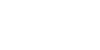 Ostatní ustanovení Dílčí smlouvy č. 4 zůstávají tímto Dodatkem nedotčena.Dodatek je Smluvními stranami vyhotoven a podepisován elektronicky.Tento Dodatek nabývá platnosti dnem jeho podpisu a účinnosti po splnění zákonné podmínky vyplývající z § 6 odst. 1 zákona č. 340/2015 Sb., o registru smluv, ve znění pozdějších předpisů a stává se nedílnou součástí Dílčí smlouvy č. 4. Splnění této povinnosti zajistí Objednatel.Smluvní strany se dále shodují, že podmínky Smlouvy dopadající na Dílčí smlouvu č. 4 zůstávají pro její plnění závazné až do konce platnosti Dílčí smlouvy č. 4, a to bez ohledu na skutečnost, že platnost Smlouvy byla ukončena k 31. 3. 2022.Stránka 5 z 5Číslo položkyPoložkaDílčí měsíční cena bez DPH v Kč za položku1Zajištění podpory provozu0 Kč2Drobný rozvoj dle odst. 1.3 Dílčí smlouvy0 Kč3Podpora licencí SAP a dalších licencí0 Kč4Podpora HW a souvisejících licencí1 128 109,00 KčDílčí měsíční paušální cena v tomto období celkem v KčDílčí měsíční paušální cena v tomto období celkem v Kč1 128 109,00 KčČíslo položkyPoložkaDílčí měsíční cena bez DPH v Kč za položku1Zajištění podpory provozu0 Kč2Drobný rozvoj dle odst. 1.3 Dílčí smlouvy0 Kč3Podpora licencí SAP a dalších licencí0 Kč4Podpora HW a souvisejících licencí296 499,00 KčDílčí měsíční paušální cena v tomto období celkem v KčDílčí měsíční paušální cena v tomto období celkem v Kč296 499,00 Kč